9. razredZelim Vam svima SRETAN   USKRS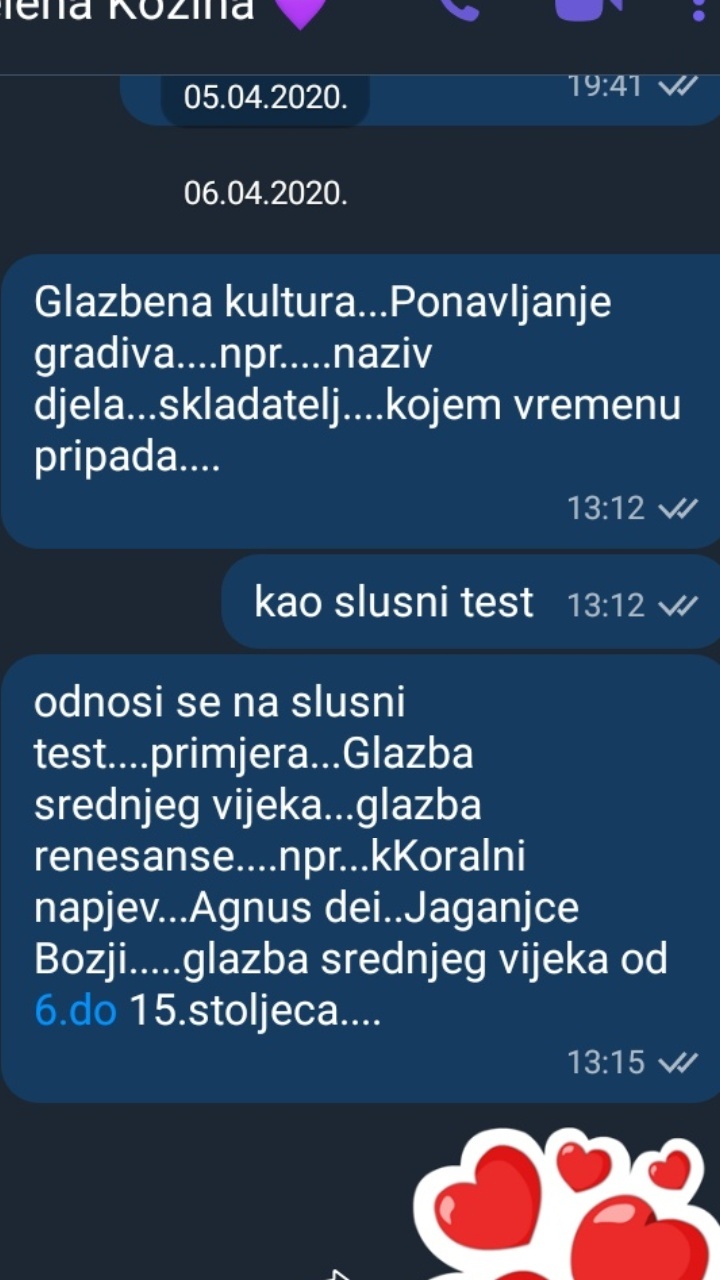 